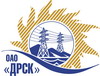 Открытое Акционерное Общество«Дальневосточная распределительная сетевая  компания»Протокол процедуры вскрытия поступивших конвертов с предложениями участниковг. БлаговещенскСПОСОБ И ПРЕДМЕТ ЗАКУПКИ: открытый запрос предложений  на право заключения Договора на выполнение работ «Капитальный ремонт ВЛ 35 кВ: Ургал-ЦЭС (Т-301/302), Ургал-Ч (Т-305/306)»  для нужд филиала ОАО «ДРСК» «Хабаровские электрические сети».Закупка проводится согласно ЦЗК № 1 раздела  1.1  № 2000  на основании указания ОАО «ДРСК» от  16.02.2015 г. № 29.Плановая стоимость: 1 481 000,00 рублей без учета НДСПРИСУТСТВОВАЛИ: члены постоянно действующей Закупочной комиссии ОАО «ДРСК» 2 уровня.ОТМЕТИЛИ:1. В ходе проведения запроса предложений было получено 2 предложения, конверты с которыми были размещены в электронном виде на Торговой площадке Системы www.b2b-energo.ru.2. Вскрытие конвертов было осуществлено в электронном сейфе организатора запроса предложений на Торговой площадке Системы www.b2b-energo.ru автоматически.3. Дата и время начала процедуры вскрытия конвертов с предложениями участников:04:00  час. (время московское) 03.03.2015 г.4. Место проведения процедуры вскрытия конвертов с предложениями участников:Торговая площадка Системы www.b2b-energo.ru5. В конвертах обнаружены предложения следующих участников запроса предложений:Ответственный секретарь Закупочной комиссии 2 уровня ОАО «ДРСК»	                       О.А. МоторинаТехнический секретарь Закупочной комиссии 2 уровня ОАО «ДРСК»	Т.В. Коротаева№ 281/УР-В03.03.2014№Наименование участника и его адресПредмет и общая цена заявки на участие в запросе предложений1ООО "ВЫСОТНИК" (Россия 680000 г. Хабаровск, ул. Кирова, дом 4)Предложение подано 27.02.2015 в 01:26
Цена: 1 476 595,00 руб. без учета НДС 2ОАО "ВСЭСС" (Россия, г. Хабаровск, ул. Тихоокеанская, 165, 680042)Предложение подано 27.02.2015 в 09:00
Цена: 1 479 087,00 руб. без учета  НДС